      ДУМА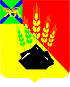 МИХАЙЛОВСКОГО МУНИЦИПАЛЬНОГО   РАЙОНА   РЕШЕНИЕс. Михайловка27.05.2021г.                                                                                                  № 76О возбуждении ходатайства о награждении  почетнымзнаком Приморского края «Родительская  доблесть»                                                                                      В соответствии с Законом Приморского края от 04 июня 2014г. № 436-КЗ «О наградах Приморского края»,  от 12 февраля 2020 года № 724-КЗ «О внесении изменений в Закон Приморского края «О наградах Приморского края», на основании Устава Михайловского  муниципального района,  руководствуясь решением Думы Михайловского муниципального района от 22.04.2021 г.  № 64 «О Порядке возбуждения ходатайства о награждении почетным знаком Приморского края «Родительская доблесть», Дума Михайловского муниципального района                           РЕШИЛА:       1. Возбудить  ходатайство о награждении почетным знаком Приморского края «Родительская  доблесть» I степени многодетных  родителей  Кузьменко Елену Степановну и Кузьменко Сергея Анатольевича.2. Настоящее решение направить главе Михайловского муниципального района для подготовки отзывов и последующего направления в Комиссию при Губернаторе Приморского края по наградам Приморского края.3.   Настоящее решение вступает в силу со дня подписания.4. Настоящее решение подлежит официальному опубликованию.Председатель Думы  Михайловского муниципального района 	             	Н.Н. Мельничук